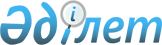 "Білім беру ұйымдары білім беру қызметінде пайдаланатын қатаң есептіліктегі құжаттардың нысанын бекіту туралы" Қазақстан Республикасы Білім және ғылым министрінің міндетін атқарушының 2007 жылғы 23 қазандағы № 502 бұйрығына өзгерістер енгізу туралыҚазақстан Республикасы Білім және ғылым министрінің 2020 жылғы 2 қыркүйектегі № 380 бұйрығы. Қазақстан Республикасының Әділет министрлігінде 2020 жылғы 3 қыркүйекте № 21166 болып тіркелді.
      "Білім туралы" 2007 жылғы 27 шілдедегі Қазақстан Республикасы Заңының 5-бабының 23) тармақшасын іске асыру мақсатында БҰЙЫРАМЫН:
      1. "Білім беру ұйымдары білім беру қызметінде пайдаланатын қатаң есептіліктегі құжаттардың нысанын бекіту туралы" Қазақстан Республикасы Білім және ғылым министрінің міндетін атқарушының 2007 жылғы 23 қазандағы № 502 бұйрығына (Нормативтік құқықтық актілерді мемлекеттік тіркеу тізілімінде № 4991 болып тіркелген) мынадай өзгерістер енгізілсін:
      1-тармақ мынадай редакцияда жасылсын:
      "1. Мыналар:
      1) осы бұйрыққа 1-қосымшаға сәйкес диплом бланкілерін есепке алу журналының нысаны;
      2) осы бұйрыққа 2-қосымшаға сәйкес транскрипттің нысаны;
      3) осы бұйрыққа 3-қосымшаға сәйкес шақыру анықтамасының нысаны;
      4) осы бұйрыққа 4-қосымшаға сәйкес растау анықтамасының нысаны;
      5) осы бұйрыққа 5-қосымшаға сәйкес білім алушының студенттік билетінің/қазақстандық студенттік сәйкестендіру картасының (жоғары және (немесе) жоғары оқу орнынан кейінгі білім беру ұйымдары үшін) нысаны;
      6) осы бұйрыққа 6-қосымшаға сәйкес магистрант куәлігінің нысаны;
      7) осы бұйрыққа 7-қосымшаға сәйкес докторант куәлігінің нысаны;
      8) осы бұйрыққа 8-қосымшаға сәйкес тестіленушінің күнтізбелік жылғы қаңтардың 15-і мен 20-сы, наурыздың 26-сы мен 31-і, тамыздың 17-сі мен 20-сы аралығында өткізілетін ұлттық бірыңғай тестілеу нәтижесінің нысаны;
      9) осы бұйрыққа 9-қосымшаға сәйкес жоғары білімнің білім беру бағдарламаларының топтары бойынша білім беру грантын беру туралы куәліктің нысаны;
      10) осы бұйрыққа 10-қосымшаға сәйкес ұлттық бірыңғай тестілеуге қатысу үшін өтініштің нысаны; 
      11) осы бұйрыққа 11-қосымшаға сәйкес білім беру грантын беру конкурсына қатысу үшін өтініштің (жоғары білім беру) нысаны;
      12) осы бұйрыққа 12-қосымшаға сәйкес 11(12) сыныптарда білім алушыларды қорытынды аттестаттаудың жауап парақтарының нысаны;
      13) осы бұйрыққа 13-қосымшаға сәйкес тестіленушінің қысқартылған оқыту мерзімдерін көздейтін білім беру бағдарламалары бойынша оқуға түсушілер үшін күнтізбелік жылғы 20 маусым мен 5 шілде аралығында өткізілетін ұлттық бірыңғай тестілеу нәтижесінің нысаны;
      14) осы бұйрыққа 14-қосымшаға сәйкес тестіленушінің күнтізбелік жылғы 20 маусым мен 5 шілде аралығында өткізілетін ұлттық бірыңғай тестілеу нәтижесінің нысаны;
      15) осы бұйрыққа 15-қосымшаға сәйкес ақпараттық жүйелер арқылы білім беру грантын беру конкурсына қатысу үшін өтініштің (жоғары білім беру) нысаны;
      16) осы бұйрыққа 16-қосымшаға сәйкес оқыту қазақ, орыс, ағылшын тілінде жүргізілетін магистратураға түсуге кешенді тестілеуге қатысу үшін өтініштің нысаны;
      17) осы бұйрыққа 17-қосымшаға сәйкес тестіленушінің кешенді тестілеу нәтижесінің нысаны;
      18) осы бұйрыққа 18-қосымшаға сәйкес оқыту ағылшын тілінде жүргізілетін магистратура үшін тестіленушінің кешенді тестілеу нәтижесінің нысаны;
      19) осы бұйрыққа 19-қосымшаға сәйкес ақпараттық жүйелер арқылы мемлекеттік білім беру грантын (жоғары оқу орнынан кейінгі білім беру) беру конкурсына қатысу үшін өтініштің нысаны;
      20) осы бұйрыққа 20-қосымшаға сәйкес білім беру грантын (жоғары оқу орнынан кейінгі білім беру) беру конкурсына қатысу үшін өтініштің нысаны;
      21) осы бұйрыққа 21-қосымшаға сәйкес жоғары оқу орнынан кейінгі білім беру бағдарламаларының топтары бойынша білім грантын беру туралы куәліктің;
      22) осы бұйрыққа 22-қосымшаға сәйкес шығармашылық дайындықты талап ететін білім беру бағдарламаларының топтары үшін тестіленушінің кешенді тестілеу нәтижесінің нысаны;
      23) осы бұйрыққа 23-қосымшаға сәйкес араб тілін білуді талап ететін білім беру бағдарламаларының топтары үшін тестіленушінің кешенді тестілеу нәтижесінің нысаны;
      24) осы бұйрыққа 24-қосымшаға сәйкес тестіленушінің шет тілі бойынша түсу емтиханы нәтижесінің нысаны;
      25) осы бұйрыққа 25-қосымшаға сәйкес тестіленушінің оқу нәтижелерінің сырттай бағалау балдары ұлттық бірыңғай тестілеу балдарына ауыстырылған "НЗМ" ДБҰ бітірушісіне берілген ұлттық бірыңғай тестілеу нәтижесінің нысаны бекітілсін.";
      көрсетілген бұйрықпен бекітілген білім беру ұйымдары білім беру қызметінде пайдаланатын қатаң есептіліктегі құжаттардың нысандарында:
      1) диплом бланкілерін есепке алу журналының нысаны осы бұйрыққа 1-қосымшаға сәйкес жаңа редакцияда жазылсын;
      2) транскрипттің нысаны осы бұйрыққа 2-қосымшаға сәйкес жаңа редакцияда жазылсын;
      3) шақыру анықтамасының нысаны осы бұйрыққа 3-қосымшаға сәйкес жаңа редакцияда жазылсын;
      4) растау анықтамасының нысаны осы бұйрыққа 4-қосымшаға сәйкес жаңа редакцияда жазылсын;
      5) білім алушының студенттік билетінің/қазақстандық студенттік сәйкестендіру картасының (жоғары және (немесе) жоғары оқу орнынан кейінгі білім беру ұйымдары үшін) нысаны осы бұйрыққа 5-қосымшаға сәйкес жаңа редакцияда жазылсын;
      6) магистрант куәлігінің нысаны осы бұйрыққа 6-қосымшаға сәйкес жаңа редакцияда жазылсын;
      7) сәйкес докторант куәлігінің нысаны осы бұйрыққа 7-қосымшаға жаңа редакцияда жазылсын;
      8) тестіленушіге күнтізбелік жылғы қаңтардың 15-і мен 20-сы, наурыздың 26-сы мен 31-і, тамыздың 17-сі мен 20-сы аралығында өткізілетін ұлттық бірыңғай тестілеу нәтижесінің нысаны осы бұйрыққа 8-қосымшаға сәйкес жаңа редакцияда жазылсын;
      9) жоғары білімнің білім беру бағдарламаларының топтары бойынша білім беру грантын беру туралы куәліктің нысаны осы бұйрыққа 9-қосымшаға сәйкес жаңа редакцияда жазылсын;
      10) ұлттық бірыңғай тестілеуге қатысу үшін өтініштің нысаны осы бұйрыққа 10-қосымшаға сәйкес жаңа редакцияда жазылсын; 
      11) білім беру грантын беру конкурсына қатысу үшін өтініштің (жоғары білім беру) нысаны осы бұйрыққа 11-қосымшаға сәйкес жаңа редакцияда жазылсын; 
      12) 11 (12) сыныптарда білім алушыларды қорытынды аттестаттаудың жауап парақтарының нысаны осы бұйрыққа 12-қосымшаға сәйкес жаңа редакцияда жазылсын; 
      13) тестіленушінің қысқартылған оқыту мерзімдерін көздейтін білім беру бағдарламалары бойынша оқуға түсушілер үшін күнтізбелік жылғы 20 маусым мен 5 шілде аралығында өткізілетін ұлттық бірыңғай тестілеу нәтижесінің нысаны осы бұйрыққа 13-қосымшаға сәйкес жаңа редакцияда жазылсын;
      14) тестіленушінің күнтізбелік жылғы 20 маусым мен 5 шілде аралығында өткізілетін ұлттық бірыңғай тестілеу нысаны осы бұйрыққа 14-қосымшаға сәйкес жаңа редакцияда жазылсын; 
      15) ақпараттық жүйелер арқылы білім беру грантын беру конкурсына қатысу үшін өтініштің (жоғары білім беру) нысаны осы бұйрыққа 15-қосымшаға сәйкес жаңа редакцияда жазылсын;
      16) оқыту қазақ, орыс, ағылшын тілінде жүргізілетін магистратураға түсуге кешенді тестілеуге қатысу үшін өтініштің нысаны осы бұйрыққа 16-қосымшаға сәйкес жаңа редакцияда жазылсын;
      17) тестіленушінің кешенді тестілеу нәтижесінің нысаны осы бұйрыққа 17-қосымшаға сәйкес жаңа редакцияда жазылсын;
      18) оқыту ағылшын тілінде жүргізілетін магистратура үшін тестіленушінің кешенді тестілеу нәтижесінің нысаны осы бұйрыққа 18-қосымшаға сәйкес жаңа редакцияда жазылсын;
      19) ақпараттық жүйелер арқылы мемлекеттік білім беру грантын (жоғары оқу орнынан кейінгі білім беру) беру конкурсына қатысу үшін өтініштің нысаны осы бұйрыққа 19-қосымшаға сәйкес жаңа редакцияда жазылсын; 
      20) білім беру грантын (жоғары оқу орнынан кейінгі білім беру) беруге арналған конкурсқа қатысу үшін өтініш нысаны осы бұйрыққа 20-қосымшаға сәйкес жаңа редакцияда жазылсын;
      21) жоғары оқу орнынан кейінгі білім беру бағдарламаларының топтары бойынша білім грантын беру туралы куәліктің нысаны осы бұйрыққа 21-қосымшаға сәйкес жаңа редакцияда жазылсын;
      22) шығармашылық дайындықты талап ететін білім беру бағдарламаларының топтары үшін тестіленушінің кешенді тестілеу нәтижесінің нысаны осы бұйрыққа 22-қосымшаға сәйкес жаңа редакцияда жазылсын;
      23) араб тілін білуді талап ететін білім беру бағдарламаларының топтары үшін тестіленушінің кешенді тестілеу нәтижесінің нысаны осы бұйрыққа 23-қосымшаға сәйкес жаңа редакцияда жазылсын;
      24) тестіленушінің шет тілі бойынша түсу емтиханы нәтижесінің нысаны осы бұйрыққа 24-қосымшаға сәйкес жаңа редакцияда жазылсын;
      25. тестіленушінің оқу нәтижелерінің сырттай бағалау балдары ұлттық бірыңғай тестілеу балдарына ауыстырылған "НЗМ" ДБҰ бітірушісіне берілген ұлттық бірыңғай тестілеу нәтижесінің нысаны осы бұйрыққа 25-қосымшаға сәйкес жаңа редакцияда жазылсын.
      2. Қазақстан Республикасы Білім және ғылым министрлігінің Жоғары және жоғары оқу орнынан кейінгі білім департаменті Қазақстан Республикасының заңнамасында белгіленген тәртіппен:
      1) осы бұйрықтың Қазақстан Республикасы Әділет министрлігінде мемлекеттік тіркелуін;
      2) осы бұйрық ресми жарияланғаннан кейін оны Қазақстан Республикасы Білім және ғылым министрлігінің ресми интернет-ресурсында орналастыруды;
      3) осы бұйрық мемлекеттік тіркеуден өткеннен кейін он жұмыс күні ішінде Қазақстан Республикасы Білім және ғылым министрлігінің Заң департаментіне осы тармақтың 1) және 2) тармақшаларында көзделген іс-шаралардың орындалуы туралы мәліметтерді ұсынуды қамтамасыз етсін.
      3. Осы бұйрықтың орындалуын бақылау жетекшілік ететін Қазақстан Республикасының Білім және ғылым вице-министріне жүктелсін.
      4. Осы бұйрық алғашқы ресми жарияланған күнінен кейін қолданысқа енгізіледі. Диплом бланкілерін есепке алу  ЖУРНАЛЫ
      кестенің жалғасы
      ____________________________________________________________________ 
      (жоғары және (немесе) жоғары оқу орнынан кейінгі білім беру ұйымының атауы/ 
      _____________________________________________________________________ 
      name of organizations of higher and (or) postgraduate education/ 
      _____________________________________________________________________ 
      наименование организации высшего и (или) послевузовского образования 
      _____________________________________________________________________ Транскрипт/Transcript/Транскрипт  Серия №
      Т.А.Ә. (бар болған жағдайда)/Last Name, First Name, Patronymic (if any) 
      /Ф.И.О.(при его наличии) ______________________________________________ 
      ____________________________________________________________________ 
      Факультеті/Department/School of/Факультет ______________________________ 
      ____________________________________________________________________ 
      Мамандықтың және (немесе) білім беру бағдарламасының коды және атауы 
      /Сode and name of the specialty and (or) educational program /Код и наименование 
      специальности и (или) образовательной программы_______________________ 
      ____________________________________________________________________ 
      Түскен жылы:/Enter year/Год поступления ________________________________ 
      Оқу тілі/Language of study/Язык ________________________________________
      Кәсіптік практикаларды өтті/Information of professional practice/
      Прошел профессиональные практики
      Білім алушылардың қорытынды аттестаттау/Result of state examination /
      Итоговая аттестация обучающихся
      Дипломдық жұмысты (жобаны) орындады және қорғады/
      Information about the completion of thesis project /Выполнил (а)и защитил (а) дипломную работу (проект)
      Жалпы кредит саны/Total number of credit/Общее число кредитов ____________ 
      _____________________________________________________________________ 
      GPA _________________________________________________________________ 
      Ректор/Rector/Ректор                   (қолы/signature/подпись) 
      Декан/ Dean/Декан                         (қолы/signature/подпись) 
      Тіркеу офисінің басшысы/Head of the Registrar's office/Руководитель Офиса 
      регистратора                               (қолы/signature/подпись 
      М.О. М.П. Тіркеу №/registration №/регистрационный № 
      "_____" ________________ 20__ г. ШАҚЫРУ АНЫҚТАМАСЫ
      Қазақстан Республикасының Еңбек кодексіне сәйкес _____ жылғы "____" 
      _________________________________________________________________ 
      _________________________________________________________________ 
      (жоғары және (немесе) жоғары оқу орнынан кейінгі білім беру ұйымының атауы) 
      бастапқы сессияға, емтихан сессиясына, қорытынды аттестаттауға (керектісін 
      сызып көрсету) қатысу үшін ____________________________________ 
      мамандығы және (немесе) білім беру бағдарламасы бойынша сырттай бөлімнің 
      ______ курс студенті 
      __________________________________________________________________ 
                  (студенттің Т.А.Ә. (бар болған жағдайда)) 
      __________________________________________________________________ 
      ______________ бастап _______________________ дейін оқу демалысын 
      беруіңізді сұрайды. 
      Оқу жұмысы жөніндегі проректор ______________________________________ 
      Тіркеу офисінің басшысы ______________________________________________ 
      Мөр орны РАСТАУ AНЫҚТАМАСЫ
      Бастапқы сессияға, емтихан сессиясына, қорытынды аттестаттауға
      (керектісін сызып көрсету) қатысу туралы 
      _________________________________________________________________ 
      (жоғары және (немесе) жоғары оқу орнынан кейінгі білім беру ұйымының атауы) 
      _______________________________________________________ факультетінің 
      сырттай бөлімнің ___________ курс ____________________________________ 
      ____________________________________________________________ студенті 
      (студенттің Т.А.Ә. (бар болған жағдайда)) 
      _________________________________________________________________ 
      (жұмыс істейтін ұйымның, кәсіпорынның, мекеменің атауы) 
      1. 20___ ж "__" _________________ бастап оқу демалысына кетті 
      __________________________________________________________________ 
      __________________________________________________________________ 
      кәсіпорынның атауы, қолы және мөрі 
      2. 20___ ж. "__"___________________ бастап жоғары және (немесе) жоғары 
      оқу орнынан кейінгі білім беру ұйымына бастапқы сессияға, емтихан сессиясына, 
      қорытынды аттестаттауға (керектісін сызып көрсету) қатысу үшін келді. 
      Бұл кезеңде: 
      А) _______________________ оқу сабақтары 
      Б) _______________________ ағымдағы және аралық бақылау тапсырмаларын орындау 
      В) _______________________ курстық жұмысты (жобаны) қорғау 
      Г) _______________________ емтихандар тапсыру қарастырылған. 
      3. 20___ ж. "____" _____________________ жоғары және (немесе) жоғары оқу 
      орнынан кейінгі білім беру ұйымынан кетті 
      __________ сағат оқу сабақтарына қатысып 
      А) ______________ емтихан Б) _________ курстық жұмыстарды тапсырды. 
                  (жазбаша)             (жазбаша) М.О. 
      Факультеттің деканы ______________________ 
      Тіркеу офисінің басшысы _______________________ 
      4. 20___ ж. "___"_____________ кәсіпорынға (мекемеге) келді (кәсіпорынның 
      мөрі және қолы) _____________________________________ Білім алушының студенттік билеті/қазақстандық студенттік сәйкестендіру картасы (жоғары және (немесе) жоғары оқу орнынан кейінгі білім беру ұйымдары үшін)
      сол жақ 
      Білім алушының студенттік билеті/ 
      Қазақстан студенттік идентификациялық картасы 
      жоғары және (немесе) жоғары оқу орнынан кейінгі білім беру ұйымының атауы 
      жоғары және (немесе) жоғары оқу орнынан кейінгі білім беру ұйымының логотипі 
      Студенттің Т.А.Ә. (бар болған жағдайда)                         Фото орны 
      Түскен уақыты _________________________ 
      Факультеті _____________________________ 
      Оқу нысаны ____________________________ 
      Мамандықтың және (немесе) білім беру бағдарламасының атауы 
      _________________________________________________________________ 
      Ректор _____________________                         № _________ 
      оң жақ 
      оқылатын магнит жолақ немесе QR код 
      жоғары және (немесе) жоғары оқу орнынан кейінгі білім беру ұйымының 
      реквизиттері көрсетілген оқу орнының мекен-жайы 
      картаның жарамды мерзімі
      Білім алушының студенттік билеті/Қазақстан студенттік идентификациялық картасы жалпы оқу кезеңіне немесе жыл сайын келесі оқу курсына қабылдағаннан кейін берілу мүмкін. Бұл картада студент туралы мәлімет, жоғары және (немесе) жоғары оқу орынан кейінгі білім беру ұйымының реквизиттері көрсетіледі. Сонымен қатар осы карта оқырман билеті және рұқсаттама, сондай-ақ қалалық мәдениет-демалыс мекемелеріне дисконт картасы ретінде қолданыла алады.
      сол жақ
      МАГИСТРАНТТЫҢ КУӘЛІГІ № __________
      Т.А.Ә. (бар болған жағдайда) ________________________________________ 
      _________________________________________________________________ 
      Түскен уақыты ____________________________________________________ 
      Мамандығының және (немесе) білім беру бағдарламасының 
      атауы ____________________________________________________________ 
      Ректор ___________________________________________________________ 
      Билеттің берілген күні ______________________________________________ 
      оң жақ 
      20___/_____оқу жылы/ 
      Декан ____________________________________________________________ 
      20___/_____оқу жылы/ 
      Декан ____________________________________________________________
      сол жақ
      ДОКТОРАНТТЫҢ КУӘЛІГІ № __________
      Т.А.Ә. (бар болған жағдайда) ____________________________________________ 
      _____________________________________________________________________ 
      Түскен уақыты ________________________________________________________ 
      Мамандығының және (немесе) білім беру бағдарламасының 
      атауы ________________________________________________________________ 
      Ректор _______________________________________________________________ 
      Билеттің берілген күні _________________________________________________ 
      оң жақ 
      20___/_____оқу жылы 
      Декан ________________________________________________________________ 
      20___/_____оқу жылы 
      Декан ________________________________________________________________ 
      20___/_____оқу жылы 
      Декан ________________________________________________________________ Тестіленушінің күнтізбелік жылғы қаңтардың 15-і мен 20-сы, наурыздың 26-сы мен 31-і, тамыздың 17-сі мен 20-сы аралығында өткізілетін ұлттық бірыңғай тестілеу нәтижесі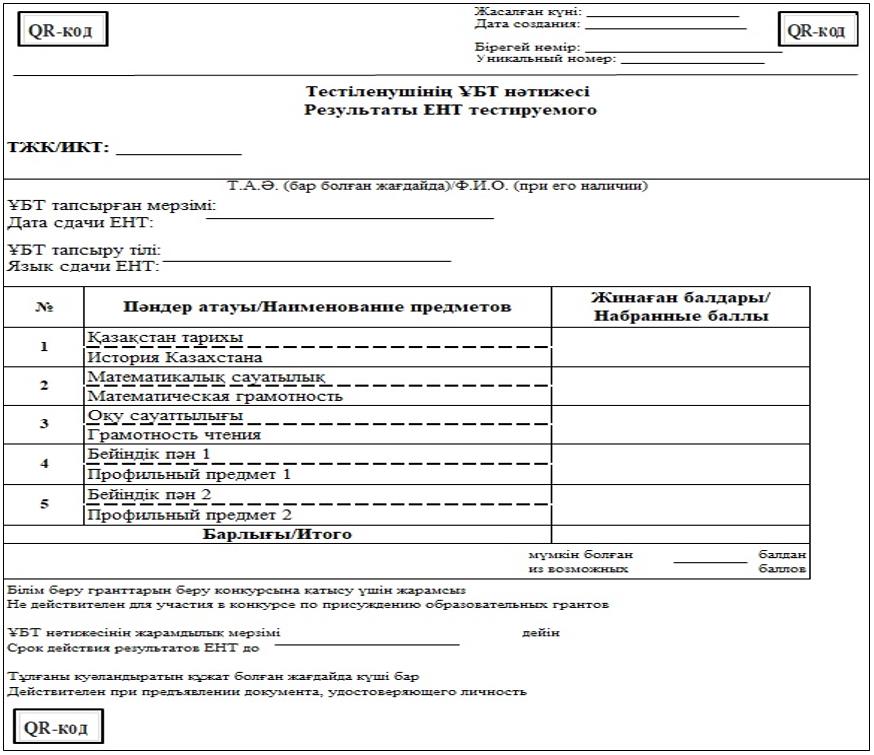  Жоғары білімнің білім беру бағдарламаларының топтары бойынша білім беру грантын беру туралы куәлік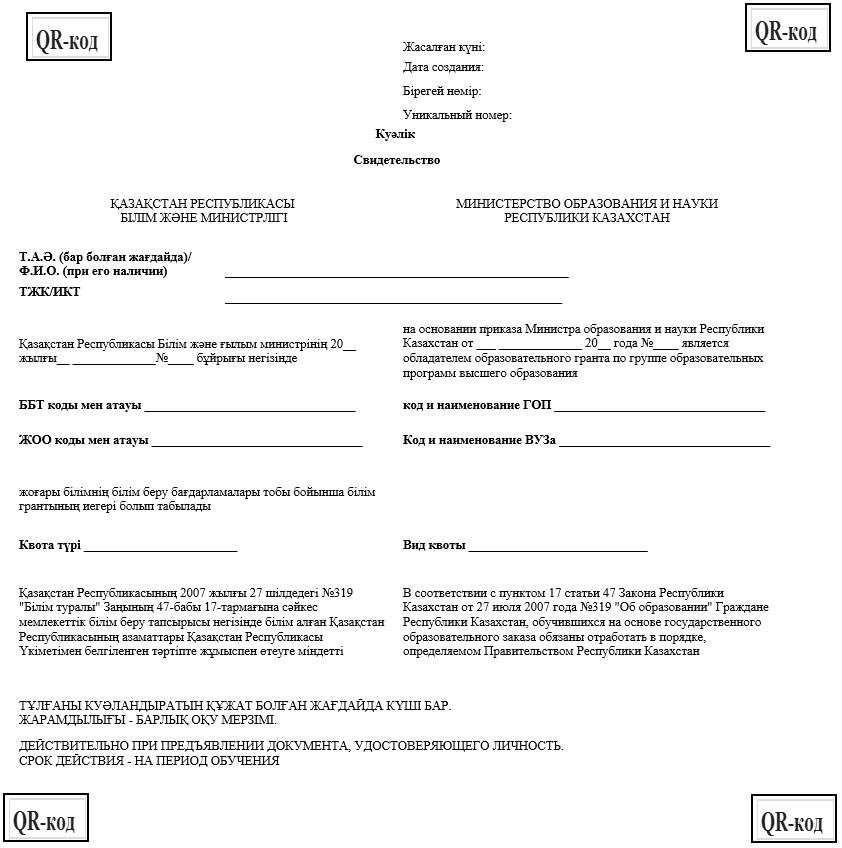  Ұлттық бірыңғай тестілеуге қатысу үшін өтініш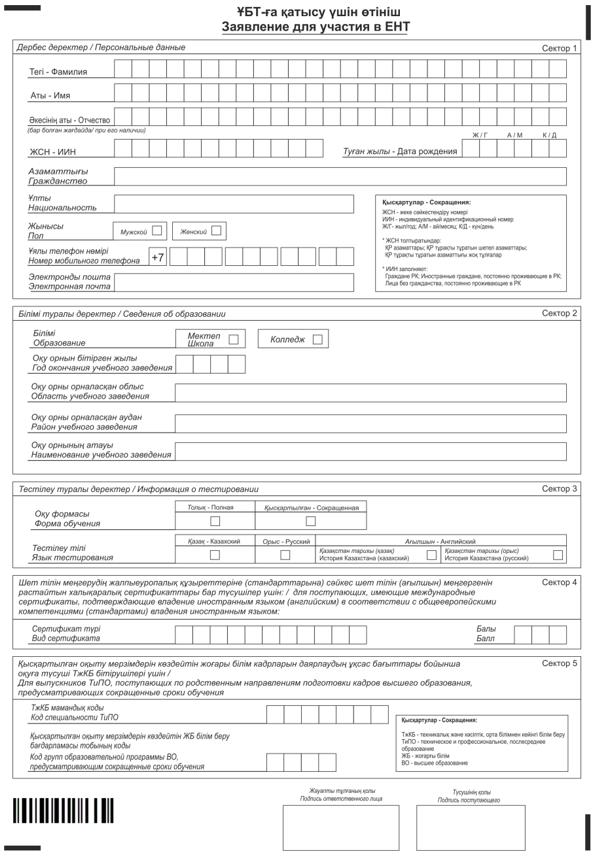  Білім беру грантын беру конкурсына қатысу үшін өтініш (жоғары білім беру)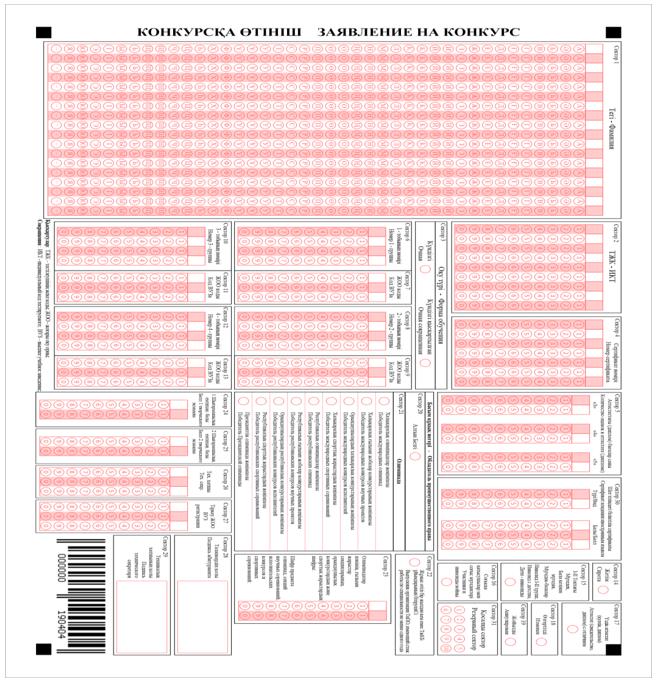  11(12) сыныптарда білім алушыларды қорытынды аттестаттаудың жауап парақтары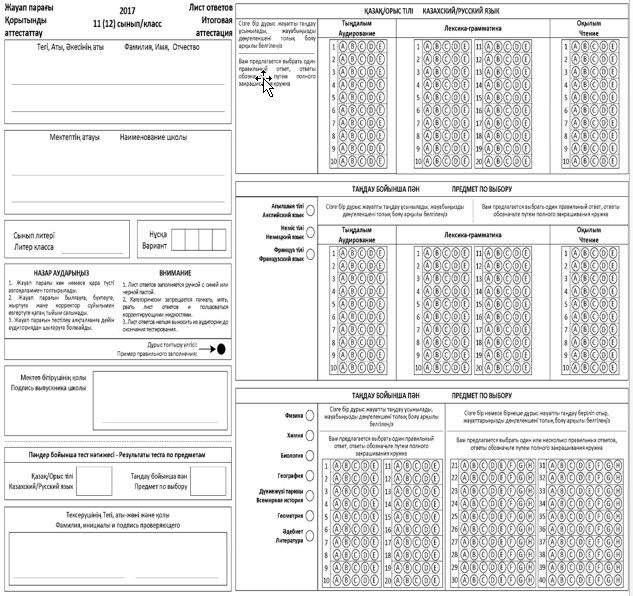  Тестіленушінің қысқартылған оқыту мерзімдерін көздейтін білім беру бағдарламалары бойынша оқуға түсушілер үшін күнтізбелік жылғы 20 маусым мен 5 шілде аралығында өткізілетін ұлттық бірыңғай тестілеу нәтижесі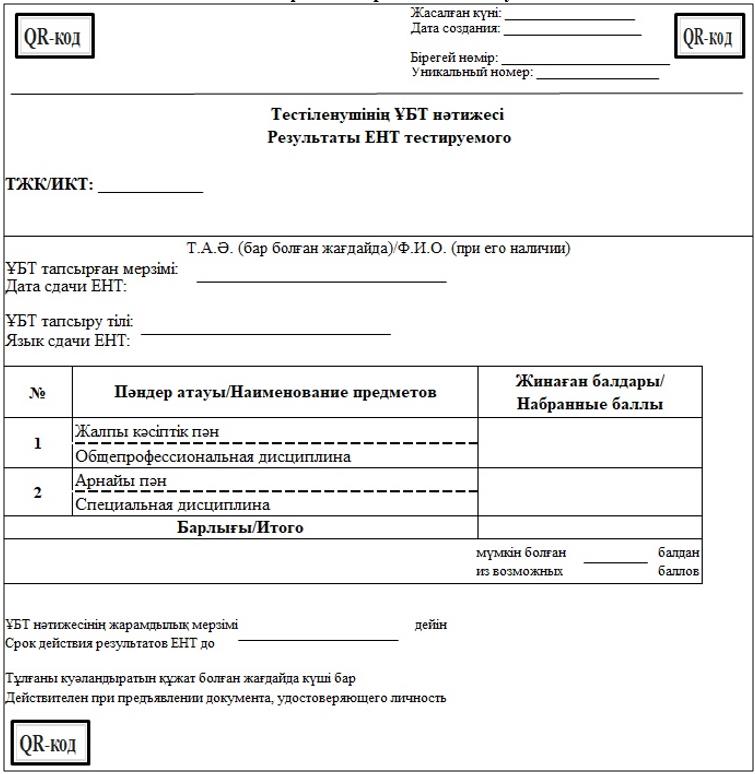  Тестіленушінің күнтізбелік жылғы 20 маусым мен 5 шілде аралығында өткізілетін ұлттық бірыңғай тестілеу нәтижесі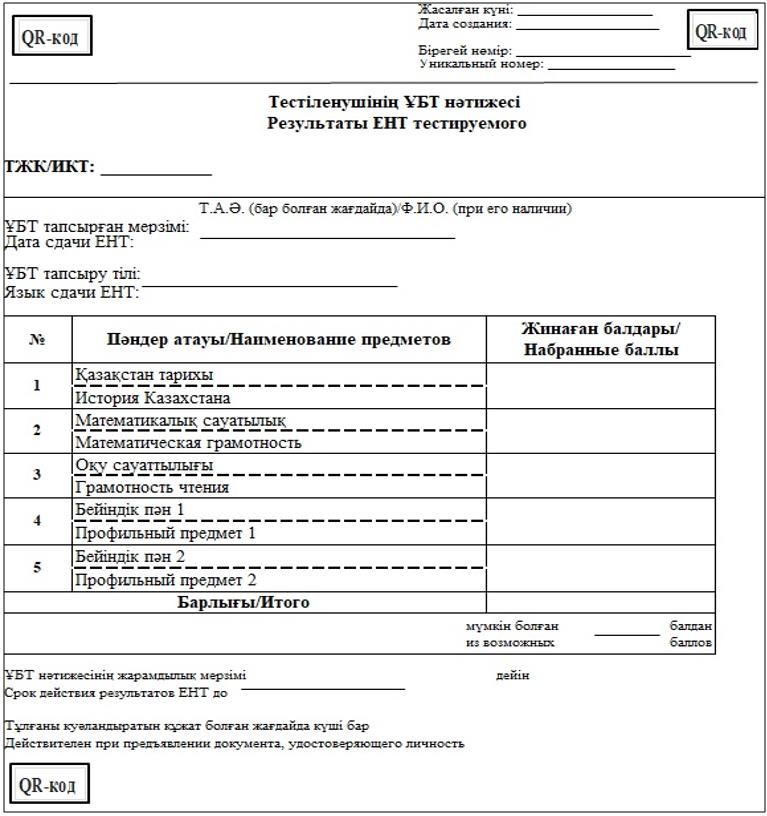  Ақпараттық жүйелер арқылы білім беру грантын беру конкурсына қатысу үшін өтініш (жоғары білім беру) 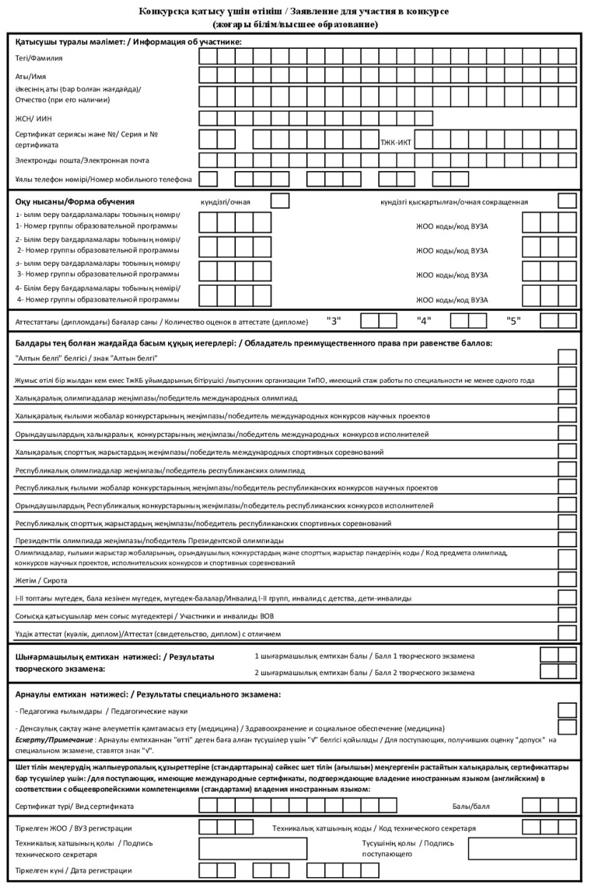  Оқыту қазақ, орыс, ағылшын тілінде жүргізілетін магистратураға түсуге кешенді тестілеуге қатысу үшін өтініш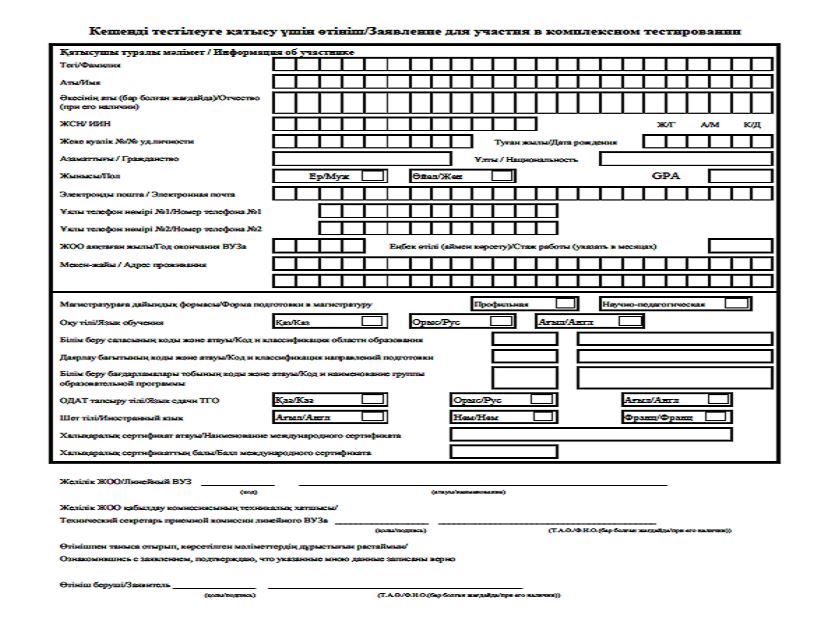  Тестіленушінің кешенді тестілеу нәтижесі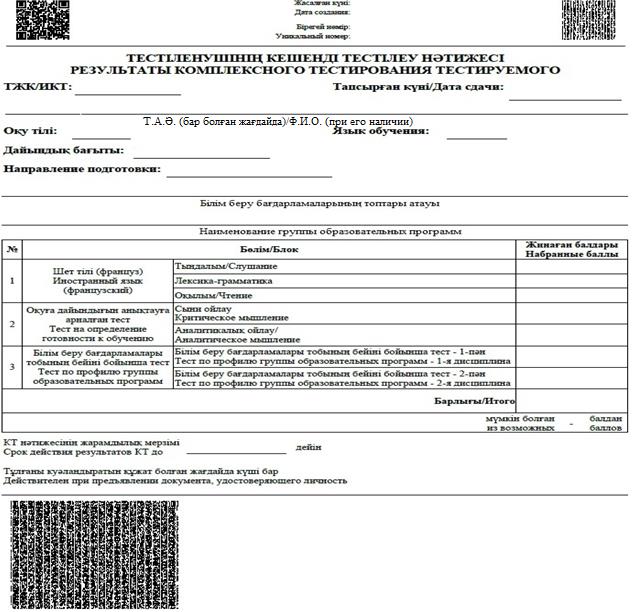  Оқыту ағылшын тілінде жүргізілетін магистратура үшін тестіленушінің кешенді тестілеу нәтижесі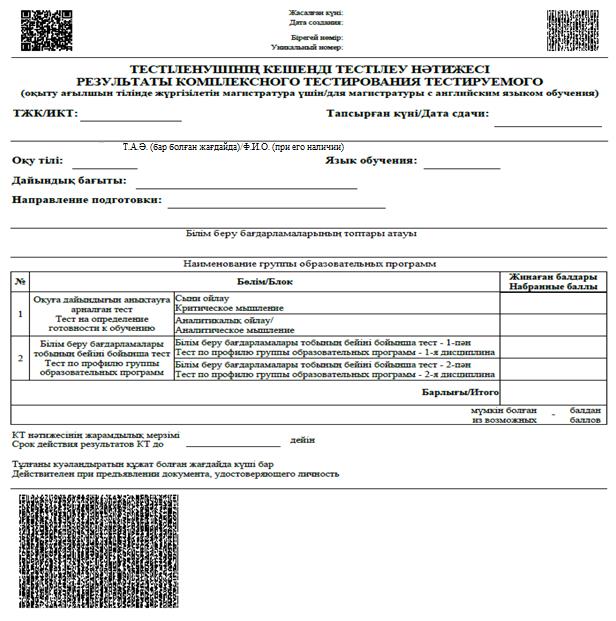  Ақпараттық жүйелер арқылы мемлекеттік білім беру грантын (жоғары оқу орнынан кейінгі білім беру) беру конкурсына қатысу үшін өтініш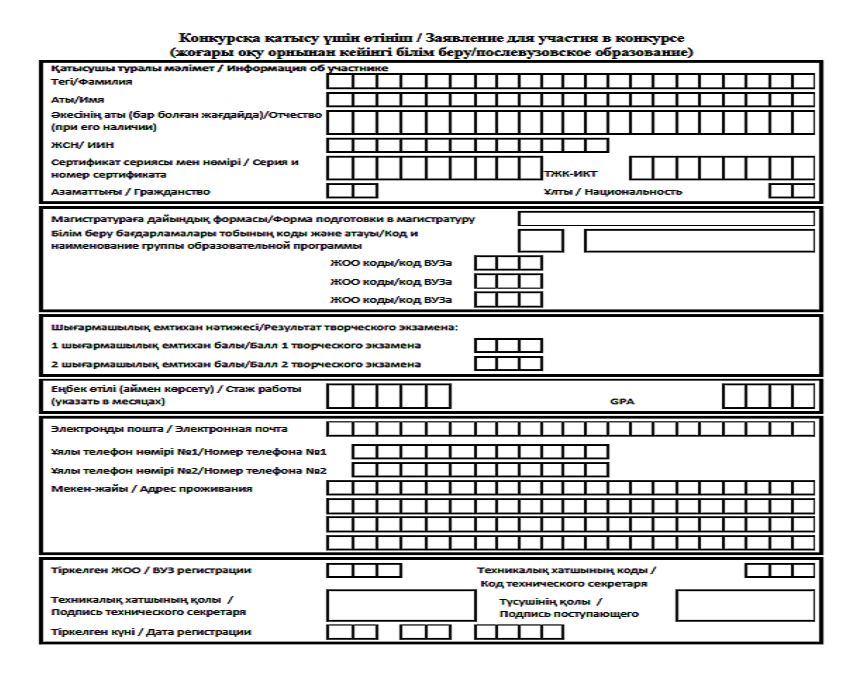  Білім беру грантын (жоғары оқу орнынан кейінгі білім беру) беру конкурсына қатысу үшін өтініш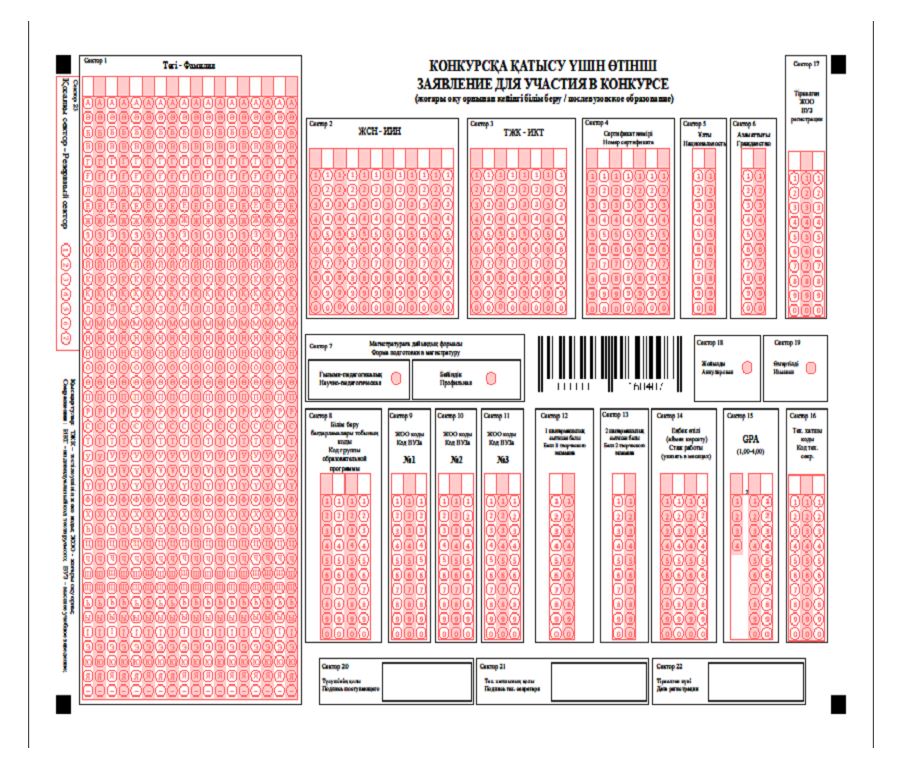  Жоғары оқу орнынан кейінгі білім беру бағдарламаларының топтары бойынша білім грантын беру туралы куәлік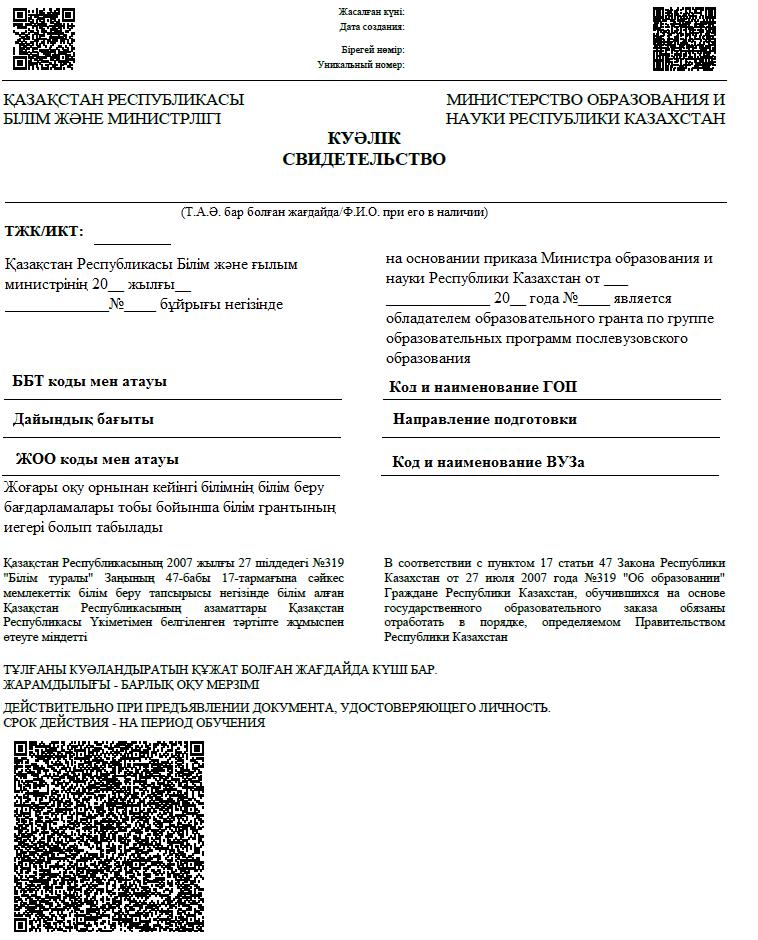  Шығармашылық дайындықты талап ететін білім беру бағдарламаларының топтары үшін тестіленушінің кешенді тестілеу нәтижесі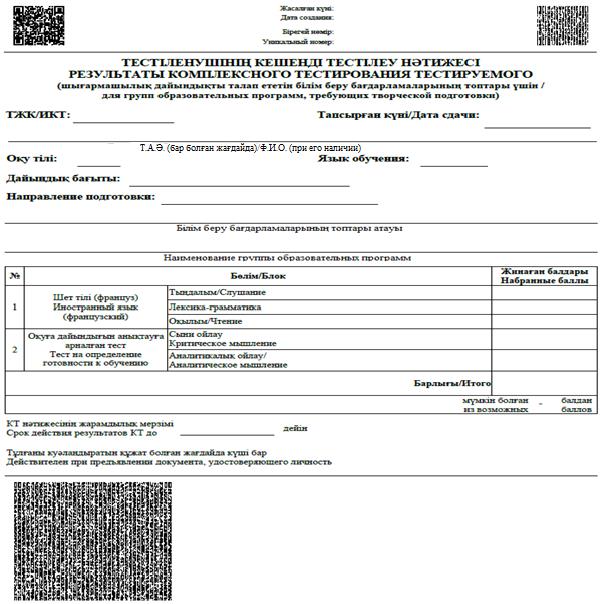  Араб тілін білуді талап ететін білім беру бағдарламаларының топтары үшін тестіленушінің кешенді тестілеу нәтижесі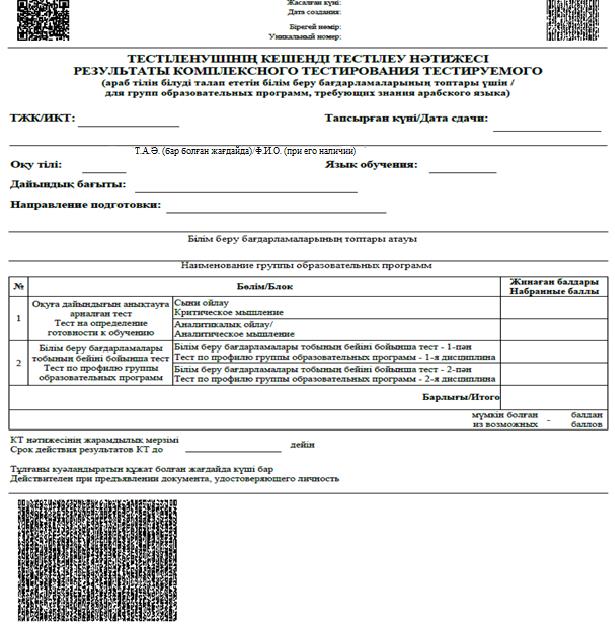  Тестіленушінің шет тілі бойынша түсу емтиханының нәтижесі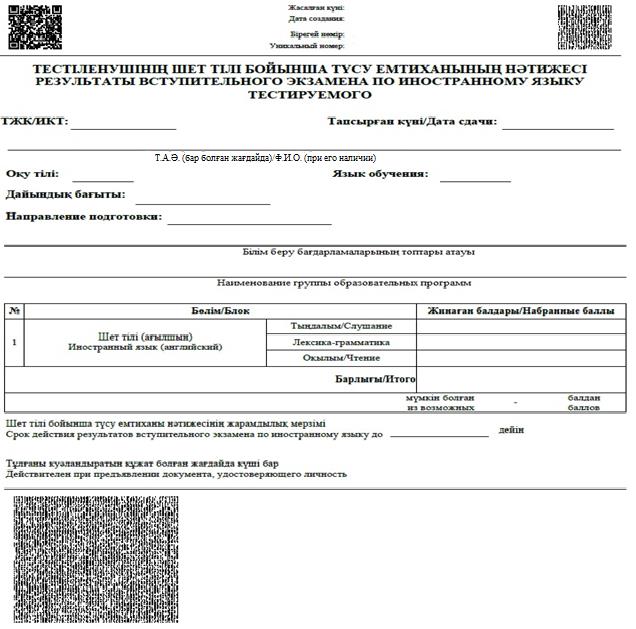  Тестіленушінің оқу нәтижелерінің сырттай бағалау балдары ұлттық бірыңғай тестілеу балдарына ауыстырылған "НЗМ" ДБҰ бітірушісіне берілген ұлттық бірыңғай тестілеу нәтижесі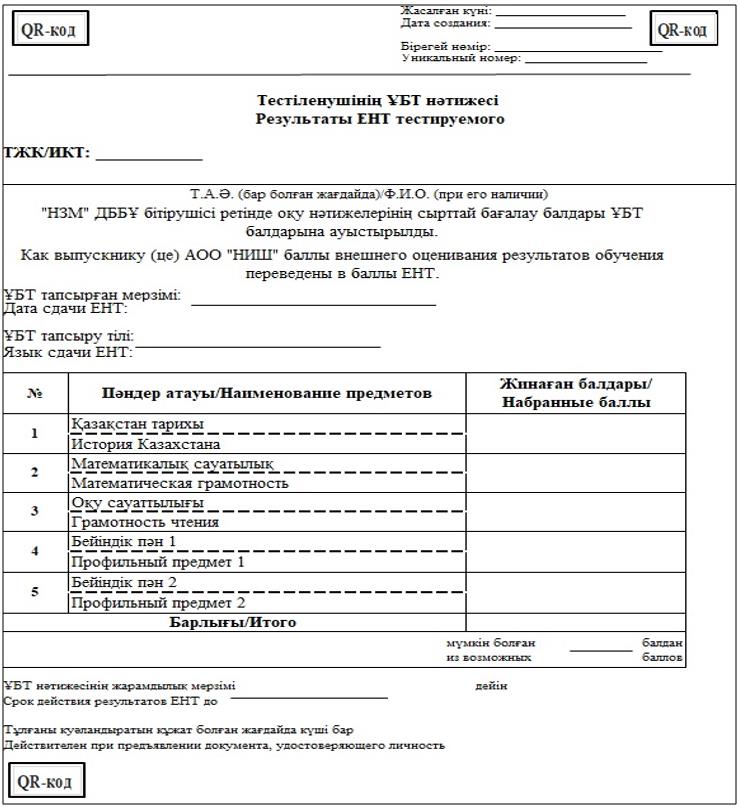 
					© 2012. Қазақстан Республикасы Әділет министрлігінің «Қазақстан Республикасының Заңнама және құқықтық ақпарат институты» ШЖҚ РМК
				
      Қазақстан Республикасының 
Білім және ғылым министрі 

А. Аймагамбетов
Қазақстан Республикасы
Білім және ғылым министрінің
2020 жылғы 2 қыркүйегі
№ 380 бұйрығына
1-қосымшаҚазақстан Республикасы
Білім және ғылым министрінің 
м.а.
2007 жылғы 23 қазандағы
№ 502 бұйрығына
1-қосымшаНысан
Түсуі
Түсуі
Түсуі
Түсуі
Түсуі
Түскен мерзімі
Ілеспе құжаттың нөмірі
Қайдан түсті
Дана саны
Бланкілердің сериясы мен нөмірі
Беру
Беру
Беру
Беру
Беру
Беру
Беру
Беру
Берілген күні
Берілетін құжаттың күні мен нөмірі
Кімге берілді
Кімге берілді
Дана саны
Бланкілердің сериясы мен нөмірі
Алғаны туралы қолы
Ескерту (жойылғаны туралы және т.б. туралы белгі)
Берілген күні
Берілетін құжаттың күні мен нөмірі
Бөлімшенің атауы
Алушының тегі, аты, әкесінің аты (болған жағдайда)
Дана саны
Бланкілердің сериясы мен нөмірі
Алғаны туралы қолы
Ескерту (жойылғаны туралы және т.б. туралы белгі)Қазақстан Республикасы
Білім және ғылым министрінің
2020 жылғы 2 қыркүйегі
№ 380 бұйрығына
2-қосымшаҚазақстан Республикасы
Білім және ғылым министрінің 
м.а.
2007 жылғы 23 қазандағы
№ 502 бұйрығына
2-қосымшаНысан
№ п/п
Пәндердің тауы /Courses/Наименование дисциплины
Кредит саны /Credit hours/ Количество кредитов
Баға/Grade/Оценка
Баға/Grade/Оценка
Баға/Grade/Оценка
Баға/Grade/Оценка
№ п/п
Пәндердің тауы /Courses/Наименование дисциплины
Кредит саны /Credit hours/ Количество кредитов
Сандық эквивалент бойынша/By digital equivalent/ По цифровому эквиваленту
Әріптік жүйе бойынша /According to the letter system/ По буквенной системе
Балдық жүйе бойынша / In the score system /По бальной системе
Дәстүрлі жүйе бойынша/ Grafe in the traditional system/По традиционной системе
1
2
3
4
5
6
7
Кәсіптік практикалардың түрлері/ The form of professional practice/виды профессиональ- ных практик
Практика өту кезеңі/the period of of practice/ Период прохождения практики
Кредит саны/ Credit hours/ Количе- ство кредитов
Баға/ Grade /Оценка
Баға/ Grade /Оценка
Баға/ Grade /Оценка
Баға/ Grade /Оценка
Кәсіптік практикалардың түрлері/ The form of professional practice/виды профессиональ- ных практик
Практика өту кезеңі/the period of of practice/ Период прохождения практики
Кредит саны/ Credit hours/ Количе- ство кредитов
Сандық эквивалент бойынша/By digital equivalent/ По цифровому эквиваленту
Әріптік жүйе бойынша /According to the letter system/ По буквенной системе
Балдық жүйе бойынша / In the score system /По бальной системе
Дәстүрлі жүйе бойынша/ Grafe in the traditional system/По традиционной системе
Мемлекеттік емтиханды тапсырды/ State examination was passed on /Сдал государственные экзамены
Мемлекеттік аттестаттау және (немесе) Аттестаттау комиссиясының хаттамасының күні және нөмірі /The date and the number of the report of State Attestation Commission and (or) Attestation Commission /Дата и номер протокола Государственной аттестационной и (или) Аттестационной комиссии
Баға/ Grade /Оценка
Баға/ Grade /Оценка
Баға/ Grade /Оценка
Баға/ Grade /Оценка
Мемлекеттік емтиханды тапсырды/ State examination was passed on /Сдал государственные экзамены
Мемлекеттік аттестаттау және (немесе) Аттестаттау комиссиясының хаттамасының күні және нөмірі /The date and the number of the report of State Attestation Commission and (or) Attestation Commission /Дата и номер протокола Государственной аттестационной и (или) Аттестационной комиссии
Сандық эквивалент бойынша/By digital equivalent/ По цифровому эквиваленту
Әріптік жүйе бойынша /According to the letter system/ По буквенной системе
Балдық жүйе бойынша / In the score system /По бальной системе
Дәстүрлі жүйе бойынша/ Grafe in the traditional system/По традиционной системе
Мамандығы және (немесе) білім беру бағдарламасы бойынша/ On the specialty and (or) educational program /По специальности и (или) образовательной программе
Пәндер бойынша/ On subjects/ По дисциплинам:
Дипломдық жұмыстың тақырыбы/ Thesis theme//Тема дипломной работы
Мемлекеттік аттестаттау және (немесе) Аттестаттау комиссиясының хаттамасының күні және нөмірі /The date and the number of the report of State Attestation Commission and (or) Attestation Commission /Дата и номер протокола Государственной аттестационной и (или) Аттестационной комиссии
Кредит саны/ Credit hours/ Коли- чество креди- тов
Баға/ Grade /Оценка
Баға/ Grade /Оценка
Баға/ Grade /Оценка
Баға/ Grade /Оценка
Дипломдық жұмыстың тақырыбы/ Thesis theme//Тема дипломной работы
Мемлекеттік аттестаттау және (немесе) Аттестаттау комиссиясының хаттамасының күні және нөмірі /The date and the number of the report of State Attestation Commission and (or) Attestation Commission /Дата и номер протокола Государственной аттестационной и (или) Аттестационной комиссии
Кредит саны/ Credit hours/ Коли- чество креди- тов
Сандық эквивалент бойынша/By digital equivalent/ По цифровому эквиваленту
Әріптік жүйе бойынша /According to the letter system/ По буквенной системе
Балдық жүйе бойынша / In the score system /По бальной системе
Дәстүрлі жүйе бойынша/ Grafe in the traditional system/По традиционной системеҚазақстан Республикасы
Білім және ғылым министрінің
2020 жылғы 2 қыркүйегі
№ 380 бұйрығына
3-қосымшаҚазақстан Республикасы
Білім және ғылым министрінің 
м.а.
2007 жылғы 23 қазандағы
№ 502 бұйрығына
3-қосымшаНысанҚазақстан Республикасы
Білім және ғылым министрінің
2020 жылғы 2 қыркүйегі
№ 380 бұйрығына
4-қосымшаҚазақстан Республикасы
Білім және ғылым министрінің 
м.а.
2007 жылғы 23 қазандағы
№ 502 бұйрығына
4-қосымшаНысанҚазақстан Республикасы
Білім және ғылым министрінің
2020 жылғы 2 қыркүйегі
№ 380 бұйрығына
5-қосымшаҚазақстан Республикасы
Білім және ғылым министрінің 
м.а.
2007 жылғы 23 қазандағы
№ 502 бұйрығына
5-қосымшаНысанҚазақстан Республикасы
Білім және ғылым министрінің
2020 жылғы 2 қыркүйегі
№ 380 бұйрығына
6-қосымшаҚазақстан Республикасы
Білім және ғылым министрінің 
м.а.
2007 жылғы 23 қазандағы
№ 502 бұйрығына
6-қосымшаНысанҚазақстан Республикасы
Білім және ғылым министрінің
2020 жылғы 2 қыркүйегі
№ 380 бұйрығына
7-қосымшаҚазақстан Республикасы
Білім және ғылым министрінің 
м.а.
2007 жылғы 23 қазандағы
№ 502 бұйрығына
7-қосымшаНысанҚазақстан Республикасы
Білім және ғылым министрінің
2020 жылғы 2 қыркүйегі
№ 380 бұйрығына
8-қосымшаҚазақстан Республикасы
Білім және ғылым министрінің 
м.а.
2007 жылғы 23 қазандағы
№ 502 бұйрығына
8-қосымша НысанҚазақстан Республикасы
Білім және ғылым министрінің
2020 жылғы 2 қыркүйегі
№ 380 бұйрығына
9-қосымшаҚазақстан Республикасы
Білім және ғылым министрінің 
м.а.
2007 жылғы 23 қазандағы
№ 502 бұйрығына 
9-қосымша НысанҚазақстан Республикасы
Білім және ғылым министрінің
2020 жылғы 2 қыркүйегі
№ 380 бұйрығына
10-қосымшаҚазақстан Республикасы
Білім және ғылым министрінің 
м.а.
2007 жылғы 23 қазандағы
№ 502 бұйрығына 
10-қосымша НысанҚазақстан Республикасы
Білім және ғылым министрінің
2020 жылғы 2 қыркүйегі
№ 380 бұйрығына
11-қосымшаҚазақстан Республикасы
Білім және ғылым министрінің 
м.а.
2007 жылғы 23 қазандағы
№ 502 бұйрығына 
11-қосымша НысанҚазақстан Республикасы
Білім және ғылым министрінің
2020 жылғы 2 қыркүйегі
№ 380 бұйрығына
12-қосымшаҚазақстан Республикасы
Білім және ғылым министрінің 
м.а.
2007 жылғы 23 қазандағы
№ 502 бұйрығына
12-қосымша НысанҚазақстан Республикасы
Білім және ғылым министрінің
2020 жылғы 2 қыркүйегі
№ 380 бұйрығына
13-қосымшаҚазақстан Республикасы
Білім және ғылым министрінің 
м.а.
2007 жылғы 23 қазандағы
№ 502 бұйрығына 
13-қосымша НысанҚазақстан Республикасы
Білім және ғылым министрінің
2020 жылғы 2 қыркүйегі
№ 380 бұйрығына
14-қосымшаҚазақстан Республикасы
Білім және ғылым министрінің 
м.а.
2007 жылғы 23 қазандағы
№ 502 бұйрығына 
14-қосымша НысанҚазақстан Республикасы
Білім және ғылым министрінің
2020 жылғы 2 қыркүйегі
№ 380 бұйрығына
15-қосымшаҚазақстан Республикасы
Білім және ғылым министрінің 
м.а.
2007 жылғы 23 қазандағы
№ 502 бұйрығына 
15-қосымша НысанҚазақстан Республикасы
Білім және ғылым министрінің
2020 жылғы 2 қыркүйегі
№ 380 бұйрығына
16-қосымшаҚазақстан Республикасы
Білім және ғылым министрінің 
м.а.
2007 жылғы 23 қазандағы
№ 502 бұйрығына 
16-қосымшаНысанҚазақстан Республикасы
Білім және ғылым министрінің
2020 жылғы 2 қыркүйегі
№ 380 бұйрығына
17-қосымшаҚазақстан Республикасы
Білім және ғылым министрінің 
м.а.
2007 жылғы 23 қазандағы
№ 502 бұйрығына
17-қосымшаНысанҚазақстан Республикасы
Білім және ғылым министрінің
2020 жылғы 2 қыркүйегі
№ 380 бұйрығына
18-қосымшаҚазақстан Республикасы
Білім және ғылым министрінің 
м.а.
2007 жылғы 23 қазандағы
№ 502 бұйрығына 
18-қосымшаНысанҚазақстан Республикасы
Білім және ғылым министрінің
2020 жылғы 2 қыркүйегі
№ 380 бұйрығына
19-қосымшаҚазақстан Республикасы
Білім және ғылым министрінің 
м.а.
2007 жылғы 23 қазандағы
№ 502 бұйрығына
19-қосымша НысанҚазақстан Республикасы
Білім және ғылым министрінің
2020 жылғы 2 қыркүйегі
№ 380 бұйрығына
20-қосымшаҚазақстан Республикасы
Білім және ғылым министрінің 
м.а.
2007 жылғы 23 қазандағы
№ 502 бұйрығына 
20-қосымша НысанҚазақстан Республикасы
Білім және ғылым министрінің
2020 жылғы 2 қыркүйегі
№ 380 бұйрығына
21-қосымшаҚазақстан Республикасы
Білім және ғылым министрінің 
м.а.
2007 жылғы 23 қазандағы
№ 502 бұйрығына 
21-қосымша НысанҚазақстан Республикасы
Білім және ғылым министрінің
2020 жылғы 2 қыркүйегі
№ 380 бұйрығына
22-қосымшаҚазақстан Республикасы
Білім және ғылым министрінің 
м.а.
2007 жылғы 23 қазандағы
№ 502 бұйрығына 
22-қосымша НысанҚазақстан Республикасы
Білім және ғылым министрінің
2020 жылғы 2 қыркүйегі
№ 380 бұйрығына
23-қосымшаҚазақстан Республикасы
Білім және ғылым министрінің 
м.а.
2007 жылғы 23 қазандағы
№ 502 бұйрығына 
23-қосымша Қазақстан Республикасы
Білім және ғылым министрінің
2020 жылғы 2 қыркүйегі
№ 380 бұйрығына
24-қосымшаҚазақстан Республикасы
Білім және ғылым министрінің 
м.а.
2007 жылғы 23 қазандағы
№ 502 бұйрығына 
24-қосымша НысанҚазақстан Республикасы
Білім және ғылым министрінің
2020 жылғы 2 қыркүйегі
№ 380 бұйрығына
25-қосымшаҚазақстан Республикасы
Білім және ғылым министрінің 
м.а.
2007 жылғы 23 қазандағы
№ 502 бұйрығына 
25-қосымша Нысан